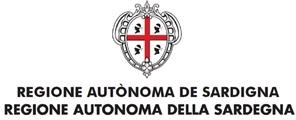 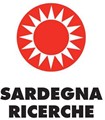 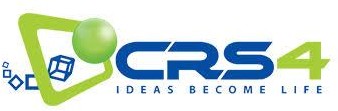 ALLEGATO AProgetto POR/FSE - TUTTI A ISCOL@- LINEA B3 – IDEA A.s. 2018-19Selezione DOCENTI  Domanda di partecipazione Al Dirigente Scolastico……………………………………….Il/la sottoscritto/a ____________________________________nato/a _______________________Il _______________ C.F.___________________________residente a ________________, Comune di ______________ via ______________________________________ n°_______ c.a.p.________Tel _______________ cell.___________________indirizzo e-mail___________________________C.F. 	preso atto dell’avviso pubblico per l’individuazione dei docenti partecipanti al progetto “Tutti a Iscol@”- Linea B3 – IDEA CHIEDE di essere ammesso a partecipare alla selezione di DOCENTI per la realizzazione del progetto POR/FSE - TUTTI A ISCOL@- LINEA B3 – IDEA - A.s. 2018-19A tal fine dichiara:Di aver preso visione dell’avviso;Di essere cittadino/a __________________;Di godere dei diritti civili e politici;Di non avere riportato condanne penali passate in giudicato, né avere procedimenti penali in corso che impediscano, ai sensi delle vigenti disposizioni, la costituzione del rapporto di lavoro con l’Autonomia scolastica;Di non essere interdetto dai pubblici uffici in base a sentenza passata in giudicato;Di non essere stato dichiarato destituito o decaduto o dispensato o licenziato dall’impiego presso una Pubblica Amministrazione, ai sensi della vigente normativa; di essere docente a tempo indeterminato di scuola secondaria di □ 1° grado □ 2° grado in servizio presso l’Istituzione scolastica di titolarità; di essere docente di    …………….………………………………………………..…….classe di concorso  ………………Dichiara di individuare per l’ammissione ai corsi le seguenti priorità *:*La priorità della scelta va espressa seguendo l'ordine numerico crescente (Es. 1 - Priorità' più' alta, 2..., 3...). La stessa priorità non può essere data a più scelte.di posizionarsi nel seguente “livello di padronanza delle tecnologie” oggetto di sperimentazione*:*barrare il livello corrispondente per ogni tematica oggetto di sperimentazione.I dati riportati nel presente modulo di domanda sono resi ai sensi degli artt. 46 e 76 del D.P.R. 28 dicembre 2000, n. 445 “Testo Unico delle disposizioni legislative regolamentari di documentazione amministrativa”.Allega alla presente domanda:allegato_c_adesione_docenti_avviso_idea (firma digitale o in calce);copia documento di identità valido.Data e luogoFirma del candidato (digitale o in calce)Consapevole delle sanzioni penali, nel caso di dichiarazioni non veritiere, di formazione o uso di atti falsi, richiamate dall’art. 76 del D.P.R. 445/2000, dichiaro che quanto sopra corrisponde a verità.________,______________						FIRMA							______________________________Il/la sottoscritto/a_______________________________________autorizza l’Istituto …………. al trattamento dei dati personali ai sensi  del Regolamento UE n. 2016/679 con le modalità e per le finalità evidenziate nell’avviso.___________, ____________________						FIRMA							               ________________________PrioritàScuola Senza Pareti (SSP)_____Il Pensiero Computazionale – Robotics, Internet of Things, Coding_____L’Interdisciplinarità nella didattica digitale – Artificial Intelligence_____livello livello Scuola Senza Pareti (SSP)BaseAvanzatoIl Pensiero Computazionale – Robotics, Internet of Things, CodingBaseAvanzatoL’Interdisciplinarità nella didattica digitale – Artificial IntelligenceBaseAvanzato